PENGARUH MODEL PEMBELAJARAN PICTURE AND PICTURE  DALAM MENULIS TEKS NARASI PADA SISWA KELAS V SD NEGERI 101884 LIMAU MANISSKRIPSIoleh:
ADINDA FEBRIANTI
NPM.171434049
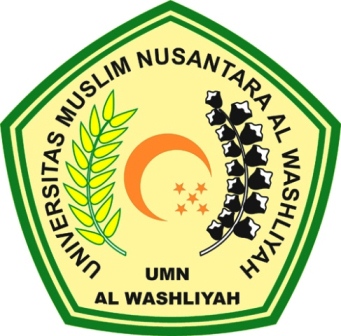 FAKULTAS KEGURUAN DAN ILMU PENDIDIKAN UNIVERSITAS MUSLIM NUSANTARA AL-WASHLIYAH 
MEDAN 
2021